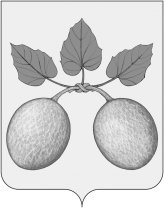 СОБРАНИЕ ПРЕДСТАВИТЕЛЕЙГОРОДА СЕРДОБСКА СЕРДОБСКОГО РАЙОНА
ПЕНЗЕНСКОЙ ОБЛАСТИРЕШЕНИЕ от 24.09.2020 № 315-39/4г. СердобскО внесении изменений в решение Собрания представителей города Сердобска Сердобского района Пензенской области от 29.08.2019 № 216-28/4 «Об утверждении Положения об оплате труда муниципальных служащих города Сердобска Сердобского района Пензенской области»В соответствии со статьей 86 Бюджетного кодекса Российской Федерации, статьей 22 Федерального закона от 02.03.2007 № 25-ФЗ «О муниципальной службе в Российской Федерации», статьей 9 Закона Пензенской области от 10.10.2007 № 1390-ЗПО «О муниципальной службе в Пензенской области», руководствуясь пунктом 14 части 8 статьи 20 Устава городского поселения город Сердобск Сердобского района Пензенской области,- Собрание представителей города Сердобска решило:1.  Внести следующие изменения в решение Собрания представителей города Сердобска от 29.08.2019 года № 216-28/4 «Об утверждении Положения об оплате труда муниципальных служащих города Сердобска Сердобского района Пензенской области»:1.1. Приложение № 1,2 к Положению об оплате труда муниципальных служащих города Сердобска Сердобского района Пензенской области изложить в новой редакции согласно Приложению.1.2. Повышение окладов (должностных окладов) муниципальных служащих города Сердобска Сердобского района Пензенской области осуществляется за счет фонда оплаты труда, предусмотренного для Администрации города Сердобска Сердобского района Пензенской области.2.   Настоящее решение вступает в силу с 01 октября 2020 года.3. Настоящее решение опубликовать в информационном бюллетене «Вестник города Сердобска".4. Контроль за исполнением настоящего решения возложить на Главу администрации города Сердобска.Глава города Сердобска                                                                     А.Ю. КайшевПриложениек решению СобранияПредставителей города СердобскаСердобского района Пензенской областиот 24.09.2020 № 315-39/4Приложение № 1к Положению об оплате труда муниципальных служащих  города Сердобска Сердобского района Пензенской областиот 24.09.2020 № 315-39/4Должностные оклады муниципальных служащих города Сердобска Сердобского района Пензенской областиПриложение № 2к Положению об оплате труда муниципальных служащих  города Сердобска Сердобского района Пензенской областиот 24.09.2020 № 315-39/4Размеры ежемесячных доплат за классный чин муниципальным служащим города Сердобска Сердобского района Пензенской области	Наименование должностей муниципальной службыРазмер должностных окладов в месяц, руб.Глава местной администрации, назначаемый по контракту19991Заместитель Главы администрации12053Руководитель аппарата администрации12053Начальник управления (отдела) администрации, руководитель иного органа местного самоуправления, председатель контрольно-счетного органа11227Начальник отдела управления администрации, начальник отдела иного органа местного самоуправления8733Главный специалист администрации, главный специалист иного органа местного самоуправления, инспектор контрольно-счетного органа6240Ведущий специалист администрации, ведущий специалист иного органа местного самоуправления5414Наименование классного чинаРазмер ежемесячной доплаты за классный чин, руб.Действительный муниципальный советник 1 класса5294Действительный муниципальный советник 2 класса4855Действительный муниципальный советник 3 класса4414Муниципальный советник 1 класса3883Муниципальный советник 2 класса3618Муниципальный советник 3 класса3353Советник муниципальной службы 1 класса3003Советник муниципальной службы 2 класса2828Советник муниципальной службы 3 класса2652Референт муниципальной службы 1 класса2471Референт муниципальной службы 2 класса2209Референт муниципальной службы 3 класса1945